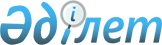 Об объемах трансфертов общего характера между республиканским и областными бюджетами, бюджетами городов республиканского значения, столицы на 2020 – 2022 годы
					
			С истёкшим сроком
			
			
		
					Закон Республики Казахстан от 4 декабря 2019 года № 275-VІ ЗРК. Срок действия Закона - до 31 декабря 2022 года
      Примечание РЦПИ. 
      Срок действия Закона - до 31.12.2022 (ст. 4 Закона)


      Настоящий Закон определяет объемы трансфертов общего характера между республиканским и областными бюджетами, бюджетами городов республиканского значения, столицы в абсолютном выражении на трехлетний период 2020 – 2022 годов с разбивкой по годам.  
      Статья 1. Объемы бюджетных изъятий, передаваемых из областных бюджетов и бюджетов города республиканского значения, столицы в республиканский бюджет 
      1. Установить бюджетные изъятия из областных бюджетов и бюджетов города республиканского значения, столицы в республиканский бюджет на 2020 год в сумме 420 081 203 тысяч тенге, в том числе: 
      Атырауской – 207 308 563 тысячи тенге;
      Мангистауской – 8 213 586 тысяч тенге;
      города Алматы – 171 705 010 тысяч тенге;
      города Нур-Султана – 32 854 044 тысячи тенге. 
      2. Установить бюджетные изъятия из областных бюджетов и бюджетов города республиканского значения, столицы в республиканский бюджет на 2021 год в сумме 451 425 304 тысяч тенге, в том числе:
      Атырауской – 213 751 848 тысяч тенге;
      Мангистауской – 13 416 746 тысяч тенге;
      города Алматы – 190 108 501 тысяча тенге;
      города Нур-Султана – 34 148 209 тысяч тенге.
      3. Установить бюджетные изъятия из областных бюджетов и бюджетов города республиканского значения, столицы в республиканский бюджет на 2022 год в сумме 490 436 982 тысяч тенге, в том числе:
      Атырауской – 220 960 446 тысяч тенге;
      Мангистауской – 19 493 443 тысячи тенге;
      города Алматы – 211 516 094 тысячи тенге;
      города Нур-Султана – 38 466 999 тысяч тенге.
      Статья 2. Объемы бюджетных субвенций, передаваемых из республиканского бюджета в областные бюджеты, бюджет города республиканского значения
      1. Установить бюджетные субвенции, передаваемые из республиканского бюджета в областные бюджеты, бюджет города республиканского значения, на 2020 год в сумме 2 104 432 069 тысяч тенге, в том числе:
      Акмолинской – 144 374 019 тысяч тенге;
      Актюбинской – 108 477 102 тысячи тенге;
      Алматинской – 200 784 429 тысяч тенге;
      Восточно-Казахстанской – 215 011 180 тысяч тенге;
      Жамбылской – 194 694 095 тысяч тенге;
      Западно-Казахстанской – 74 353 253 тысячи тенге;
      Карагандинской – 142 580 335 тысяч тенге;
      Кызылординской – 174 491 013 тысяч тенге;
      Костанайской – 140 029 261 тысяча тенге;
      Павлодарской – 55 409 709 тысяч тенге;
      Северо-Казахстанской – 142 628 787 тысяч тенге;
      Туркестанской – 379 908 299 тысяч тенге;
      города Шымкента – 131 690 587 тысяч тенге.
      2. Установить бюджетные субвенции, передаваемые из республиканского бюджета в областные бюджеты, бюджет города республиканского значения, на 2021 год в сумме 2 120 876 742 тысяч тенге, в том числе:
      Акмолинской – 159 776 910 тысяч тенге;
      Актюбинской – 110 138 668 тысяч тенге;
      Алматинской – 190 908 951 тысяча тенге;
      Восточно-Казахстанской – 217 475 731 тысяча тенге;
      Жамбылской – 193 906 105 тысяч тенге;
      Западно-Казахстанской – 75 347 255 тысяч тенге;
      Карагандинской – 134 306 419 тысяч тенге;
      Кызылординской – 176 498 658 тысяч тенге;
      Костанайской – 135 998 777 тысяч тенге;
      Павлодарской – 54 972 753 тысячи тенге;
      Северо-Казахстанской – 141 543 628 тысяч тенге;
      Туркестанской – 391 668 528 тысяч тенге;
      города Шымкента – 138 334 359 тысяч тенге.
      3. Установить бюджетные субвенции, передаваемые из республиканского бюджета в областные бюджеты, бюджет города республиканского значения, на 2022 год в сумме 2 124 711 058 тысяч тенге, в том числе:
      Акмолинской – 160 207 769 тысяч тенге;
      Актюбинской – 111 182 382 тысячи тенге;
      Алматинской – 180 375 440 тысяч тенге;
      Восточно-Казахстанской – 217 036 535 тысяч тенге;
      Жамбылской – 194 453 904 тысячи тенге;
      Западно-Казахстанской – 75 934 478 тысяч тенге;
      Карагандинской – 128 583 789 тысяч тенге;
      Кызылординской – 184 272 462 тысячи тенге;
      Костанайской – 133 543 226 тысяч тенге;
      Павлодарской – 52 352 303 тысячи тенге;
      Северо-Казахстанской – 141 829 462 тысячи тенге;
      Туркестанской – 402 327 694 тысячи тенге;
      города Шымкента – 142 611 614 тысяч тенге.
      Статья 3. Объемы расходов, предусматриваемые в местных бюджетах 
      Учесть в расходах местных бюджетов минимальные объемы бюджетных средств по направлениям, указанным в приложениях 1, 2 и 3 к настоящему Закону.
      Статья 4. Порядок введения в действие настоящего Закона
      Настоящий Закон вводится в действие с 1 января 2020 года и действует до 31 декабря 2022 года.  Минимальные объемы бюджетных средств, направляемых на строительство, реконструкцию и сейсмоусиление объектов среднего образования в приоритетном порядке для ликвидации аварийных и (или) трехсменных школ, на капитальный ремонт объектов среднего образования со сроком эксплуатации 30 и более лет    Минимальные объемы бюджетных средств, направляемых на осуществление капитальных расходов для организаций, оказывающих амбулаторно-поликлиническую помощь, а также стационарную помощь на районном уровне в рамках гарантированного объема бесплатной медицинской помощи и в системе обязательного социального медицинского страхования, которые финансируются из республиканского бюджета Минимальные объемы бюджетных средств, направляемых на субсидирование агропромышленного комплекса  
					© 2012. РГП на ПХВ «Институт законодательства и правовой информации Республики Казахстан» Министерства юстиции Республики Казахстан
				
      Президент Республики Казахстан

К. ТОКАЕВ
Приложение 1
к Закону Республики Казахстан
"Об объемах трансфертов 
общего
характера между 
республиканским
и областными бюджетами, 
бюджетами
городов республиканского 
значения,
столицы на 2020 – 2022 годы"
от 4 декабря 2019 года
№ 275-VI ЗРК тыс. тенге 
№ п/п
Наименование областей и городов
2020 год
2021 год
2022 год
ВСЕГО
87 115 872
95 733 806
103 998 889
1
Акмолинская область
3 125 529
3 407 616
3 647 700
2
Актюбинская область
3 953 382
2 728 521
2 960 601
3
Алматинская область
14 000 856
15 374 381
16 765 337
4
Атырауская область
3 182 433
3 458 229
3 716 876
5
Восточно-Казахстанская область
3 390 106
3 684 067
3 918 846
6
Жамбылская область
3 980 109
6 320 877
6 815 441
7
Западно-Казахстанская область
1 684 843
1 795 513
1 910 561
8
Карагандинская область
3 162 113
3 433 507
3 693 731
9
Кызылординская область
2 620 354
2 892 281
3 142 980
10
Костанайская область
1 869 901
1 791 805
1 882 613
11
Мангистауская область
3 775 913
4 292 333
4 893 663
12
Павлодарская область
1 758 106
1 920 810
2 063 313
13
Северо-Казахстанская область
1 132 730
1 203 740
1 264 432
14
Туркестанская область
15 547 161
17 031 298
18 449 511
15
г. Алматы
8 645 287
9 436 484
10 295 957
16
г. Нур-Султан
9 129 614
10 479 288
11 821 891
17
г. Шымкент
6 157 435
6 483 056
6 755 436Приложение 2
к Закону Республики Казахстан
"Об объемах трансфертов 
общего
характера между 
республиканским и
областными бюджетами, 
бюджетами
городов республиканского 
значения,
столицы на 2020 – 2022 годы"
от 4 декабря 2019 года
№ 275-VI ЗРК тыс. тенге
№ п/п
Наименование областей и городов
2020 год
2021 год
2022 год
ВСЕГО
20 000 000
35 000 000
50 000 000
1
Акмолинская область
543 395
924 300
1 335 572
2
Актюбинская область
794 728
1 310 435
1 834 513
3
Алматинская область
2 125 978
3 841 837
5 337 968
4
Атырауская область
1 300 460
2 355 902
2 724 240
5
Восточно-Казахстанская область
1 736 171
3 350 450
4 994 457
6
Жамбылская область
737 044
1 210 866
1 719 708
7
Западно-Казахстанская область
767 363
610 277
910 180
8
Карагандинская область
1 726 154
3 187 516
4 677 799
9
Кызылординская область
638 314
1 069 669
1 523 952
10
Костанайская область
1 415 594
2 140 503
2 886 222
11
Мангистауская область
1 197 309
2 029 288
3 200 901
12
Павлодарская область
608 307
1 072 431
1 524 049
13
Северо-Казахстанская область
465 092
843 528
1 231 373
14
Туркестанская область
2 492 955
5 016 312
7 370 012
15
г. Алматы
1 274 469
2 301 031
3 365 180
16
г. Нур-Султан
1 641 301
2 926 781
4 280 732
17
г. Шымкент
535 366
808 874
1 083 142Приложение 3
к Закону Республики Казахстан
"Об объемах трансфертов 
общего
характера между 
республиканским и
областными бюджетами, 
бюджетами
городов республиканского 
значения,
столицы на 2020 – 2022 годы"
от 4 декабря 2019 года
№ 275-VI ЗРК тыс. тенге
№ п/п
Наименование областей и города
2020 год
2021 год
2022 год
ВСЕГО
174 464 018
180 383 265
183 718 467
1
Акмолинская область
16 113 861
16 113 861
16 113 861
2
Актюбинская область
15 724 667
15 724 667
15 724 667
3
Алматинская область
25 232 053
27 418 264
28 101 773
4
Атырауская область
834 888
835 888
835 888
5
Восточно-Казахстанская область
14 344 898
14 817 626
15 414 774
6
Жамбылская область
9 342 782
9 809 921
10 300 417
7
Западно-Казахстанская область
7 868 633
8 560 724
9 167 742
8
Карагандинская область
7 932 409
8 189 043
8 454 660
9
Кызылординская область
5 722 649
5 881 254
6 144 821
10
Костанайская область
16 200 000
16 524 000
16 854 480
11
Мангистауская область
78 750
82 688
86 822
12
Павлодарская область
10 744 775
10 752 879
10 095 030
13
Северо-Казахстанская область
26 649 888
27 562 061
28 238 469
14
Туркестанская область
16 072 940
16 394 093
16 438 767
15
г. Шымкент
1 600 825
1 716 296
1 746 296